Frenchtown Presbyterian Church908-996-2227Email: office@frenchtownpres.org Website: www.frenchtownpres.orgWorship Service   9:30AM Session (Elders)Board of DeaconsChurch Staff Pastor        			           pastormerideth@gmail.comRev. Dr. Merideth Mueller-Bolton           1-609-303-0500Church Secretary		           Financial ManagerLea Raymond              908-996-2227       Mary Ann Hampton      908-996-2227 office@frenchtownpres.org                      finance@frenchtownpres.orgTreasurer			           Music Director	                              Nick Barrett	          908-996-2227       Josh Wilson                    610-393-8670                                                                                       pianomanjosh@117@gmail.com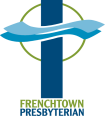 December 11, 2022 - Third Sunday of AdventWelcome to all who worship with us this morning!Prelude Welcome & Announcements  Advent Candle LightingIntroit    Hymn#137 vs 1                                    “He Came Down”      He came down that we may have joy;he came down that we may have joy;he came down that we may have joy;Hallelujah forevermore.                                 God Gathers Us in Love Call to Worship     Leader: The God who speaks comfort to us calls us here.People: The God who addresses us with tenderness meets us here.Leader: The God who guides us with gentleness cares for us here.People:  We come to prepare a way for the Lord.Leader: We come to ready ourselves for the transformation of our lives.People: For the glory of the Lord will be revealed,and all people will see it.*Hymn #100                                                          “My Soul Cries”Prayer of AdorationCall to ConfessionPrayer of Confession (unison)    God of tenderness and love, breathe your grace into our lives. Forgive our wandering ways, and guide us along your     paths of peace. When we lose our way and forget the reason     and purpose of this season, carry us back to you. Lead us up to that high mountain of faith and hope, that we might truly proclaim: "Here is our God!" In your holy name, we pray. Amen.Assurance of Pardon*Passing of the Peace*Gloria Patri #113 (refrain)  “Angels We Have Heard on High” God Speaks to Us Through God’s WordScripture                                                         1 Corinthians 2:12-16*Hymn #90 (Psalm 27)                                    “Wait for the Lord”            Scripture                                                                   Matthew 7:7-14Sermon                                                             “The Giver’s Heart” God Calls Us to RespondChoral Anthem        “Keep Your Lamps Trimmed and Burning”Invitation to the OfferingOffertory*Doxology – Hymn #108 v.6      “Of the Father's Love Begotten” * Prayer of Dedication* Affirmation of Faith for Advent (by N. Nettleton)We believe in God, creator and lover of the earth, originand destiny of us all.We believe in Jesus the Christ— God coming to us in the    fragile promise of a baby yet unborn—who emerges as the herald of hope, God's laughter in the             face of despair. Plunged into death and hell, he broke free  the captives, and is leading the way to the land of promise where justice and peace will flourish.We believe in the Holy Spirit, who implants the seed of  truth, brings us to birth as the body of Christ, and empowers     us to confront and transform all that is corrupt, degrading and deceitful.We believe in the coming reign of God. Announced by the  Baptist, it has drawn near to us in Jesus, and will be consummated in the glorious marriage of earth and heaven, when all who have passed through the world's deep sorrow will be raised from the waters, robed in righteousness, andgathered into the joyous fulfillment of God's desire.For the coming of that day on this day, we work and pray:        Come, Lord Jesus, Come! Prayers of the People & The Lord’s Prayer   God of our salvation, hear our Prayer.God Sends Us Out to Reflect God’s Love*Hymn #82                           “Come, Thou Long Expected Jesus”Charge and BlessingBenediction                                  “While We Are Waiting, Come”                             Postlude                               “To a Maid Whose Name was Mary”                   ************************************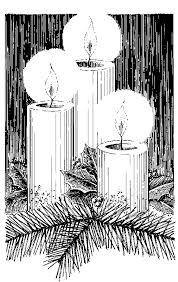 Christmas Eve ServicesChristmas Eve Services will be a 5:30pm Family Service & 8pm Traditional Candlelight ServiceChristmas Day will be an online service.  (more info coming)MISSION STATEMENTWe are a body of believers in Jesus Christ the Lord that strives to be a living reflection of God’s love. We come together to confirm our individual faith while spreading the message of hope and love by serving those in need through mission and outreach.NEWS AND EVENTSEVENTS DURING THE WEEK – Dec. 12-18MondayTuesday   AA Meeting 6:30am   Senior Program, 11:15am   Card Games, 2-4pm in Fellowship Hall   AA Meeting, 8pmWednesday    AA Meeting 7:30pmThursday   AA Meeting 6:30am   Chancellor choir rehearsal 7:30-9pm.   Food Pantry meeting, 2pm at the church   Blood Drive, 2-7pmFriday    Alanon Meeting 12-1pmSaturday    Saturday Women's AA Group Meeting 9am    AA Meeting 7pmNext Sunday    Cantata, 1pm    Monthly BreakfastPoinsettia OrdersLast call to order Poinsettia’s for the Christmas Season.  Red or White plants available for $9.00 per plant. Placed in memory of, in honor of, or to the Glory of God.  Orders due TODAY.  Order forms are available at the back of the sanctuary.  Call the church office if you have any questions.Book clubThe book club that was scheduled to meet on December 5th has been postponed until January 9th at 1pm downstairs in the church.  The books the will be discussing are "3 Sisters" by Heather Morris and "Eternal" by Lisa Scottoline.  Christmas CantataJoin us on Sunday December 18th at 1pm for a musical celebration of the Christmas story by Lloyd Larson, “The Glory of Christmas.” This is a fun cantata that tells the Christmas story through music featuring favorite carols and some original musicThis is a free event. Refreshments will be served after.Help with finger food snacks would be greatly appreciated.Blood DriveBlood Drive this Thursday, December 15th from 2-7pm at the church.Appointments are preferred.  Visit RedCrossBlood.org and enter sponsor keyword: FrenchtownPresby.Building and Grounds and OutreachPaul Pfisterer                267-884-6198Maureen Breiner          908-235-8431John Fiebig                   908-996-6436Jennifer Campbell        908-502-2575Carl Stokes                   215-429-1010Christian EdTonya Reese                 908-310-9240      Worship & MusicKathy SkerbetzFran Volski                   908-625-0974Bill Penyak                   908-625-6575Jennifer Griffith           908-625-2943        PersonnelClerk of SessionBill Penyak                   908-625-6575Kathy Skerbetz             908-720-6533Dave Griffith                908-693-0405Bernard Volski             908-797-9807BenevolenceShut-ins and Long-Term illnessKen Gerhardt                 908-310-1884Short-Term illnessBereavementCarole Barrett                 908-419-7082Carole Barrett                 908-419-7082HospitalitySharon Beck                  908-752-3822